UPAYA MENINGKATKAN KREATIVITAS DAN HASIL BELAJAR SISWA DALAM PEMBELAJARAN MATEMATIKA MENGGUNAKANMODELPEMBELAJARAN EXAMPLES NONEXAMPLESSKRIPSIOlehLELY NOVIANTINPM 161114080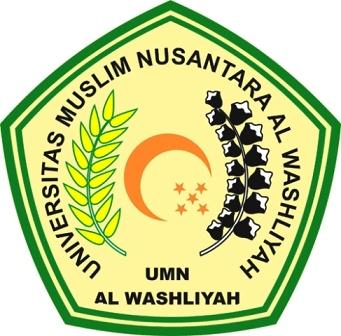 FAKULTAS KEGURUAN DAN ILMU PENDIDIKANUNIVERSITAS MUSLIM NUSANTARA AL WASHLIYAH MEDAN  2020UPAYA MENINGKATKAN KREATIVITAS DAN HASIL BELAJAR SISWA DALAM PEMBELAJARAN MATEMATIKA MENGGUNAKANMODELPEMBELAJARAN EXAMPLES NONEXAMPLESSkripsi ini Diajukan sebagai Syarat Untuk Memperoleh Gelar Sarjana Pendidikan Pada Jurusan Pendidikan Matematika dan Ilmu Pengetahuan AlamProgram Studi Pendidikan MatematikaOlehLELY NOVIANTINPM 161114080FAKULTAS KEGURUAN DAN ILMU PENDIDIKANUNIVERSITAS MUSLIM NUSANTARA AL WASHLIYAH MEDAN  2020